Term 2		Sharing topics                                        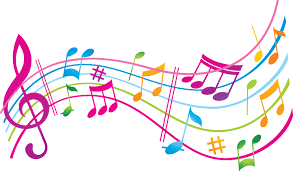 Dear Parents/ Caregivers,				Here is the list of topics for Sharing in term 2. Many relate to our Inquiry Unit- Music To My Ears. As part of the Listening and Speaking skills development the students will be assessed on their presentations.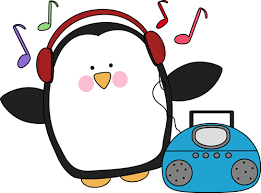 Thank you                                                                                                                                                                 Renee FisherTerm 2		Sharing topics                                        Dear Parents/ Caregivers,				Here is the list of topics for Sharing in term 2. Many relate to our Inquiry Unit- Music To My Ears. As part of the Listening and Speaking skills development the students will be assessed on their presentations.Thank you                                                                                                                                                                 Renee FisherWeekTopic1My Holidays2My Mum is special because ……….. How did you make her feel special on Mother’s Day.3Make a list of the musical instruments you know.4My favourite story that is read to me at bedtime.5What did you learn on our excursion? 6Interview a parent or grandparent to find out what music was like when they were your age.7My favourite piece of music. This could be a song or a video clip. How does this piece of music make you feel?8Tell us 3 interesting facts about a musical instrument.9What have you learnt from the inquiry topic “Music To My Ears”?10Free choiceWeekTopic1My Holidays2My Mum is special because ……….. How did you make her feel special on Mother’s Day.3Make a list of the musical instruments you know.4My favourite story that is read to me at bedtime.5What did you learn on our excursion? 6Interview a parent or grandparent to find out what music was like when they were your age.7My favourite piece of music. This could be a song or a video clip. How does this piece of music make you feel?8Tell us 3 interesting facts about a musical instrument.9What have you learnt from the inquiry topic “Music To My Ears”?10Free choice